ＣＯＬＬＧＥＧ　ＨＯＵＳＥ　Ｒ．Ｆ．Ｃ　　　　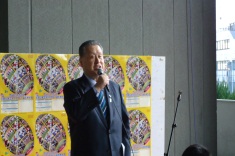 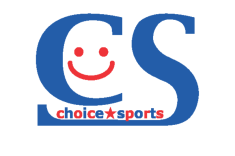 年間予定表＊９月８日、１５日、２２日については、トップリーグの試合が入る予定なので　まだ試合をいれてません。　６月以降にわかるのでウィングスと試合する予定です。あと空いてる所があれば試合いれる予定です。５月１２日（日）練習試合ＷＡＲＲＩＯＲＳ１２：００　ＫＯ千歳青葉公園５月１９日（日）ヒグマリーグバーバリアンズＢ１１：００　ＫＯ定山渓グランド５月２６日（日）ＳＦサッテツ１３：００　ＫＯ千歳青葉公園６月　２日（日）練習試合闘球会未定未定６月　９日（日）ＳＦ上磯ラガー未定たぶん函館６月１６日（日）練習試合帯広畜産大学１２：００　ＫＯ千歳青葉公園６月２３日（日）招待試合明治ⅤＳ早稲田月寒ラグビー場６月２９日（日）北海道選手権未定未定たぶん千歳青葉６月３０日（日）北海道選手権未定未定たぶん千歳青葉７月　７日（日）北海道選手権未定未定たぶん野幌７月１４日（日）７月２１日（日）７月２８日（日）ＳＦバーバリアンズ未定未定８月１８日（日）ＯＶＥＲ３５千歳青葉公園８月２５日（日）ヒグマリーグ札幌クラブ１２：００　ＫＯ千歳青葉公園９月　１日（日）ヒグマリーグサッテツメイズ１２：００　ＫＯ千歳青葉公園９月　８日（日）未定未定未定未定９月１５日（日）未定未定未定未定９月２２日（日）未定未定未定未定９月２９日（日）千歳ラグビーフェスティバルヒグマリーグＫＦＳ・不死鳥・ドーコン１２：００　ＫＯ千歳青葉公園